Памятка для родителей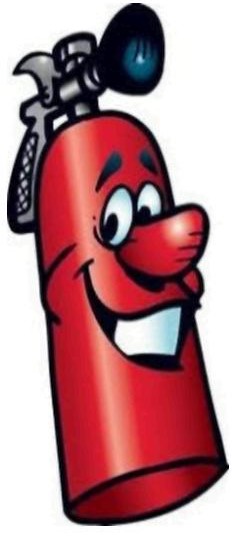 Что нужно знать детям о пожарной безопасности?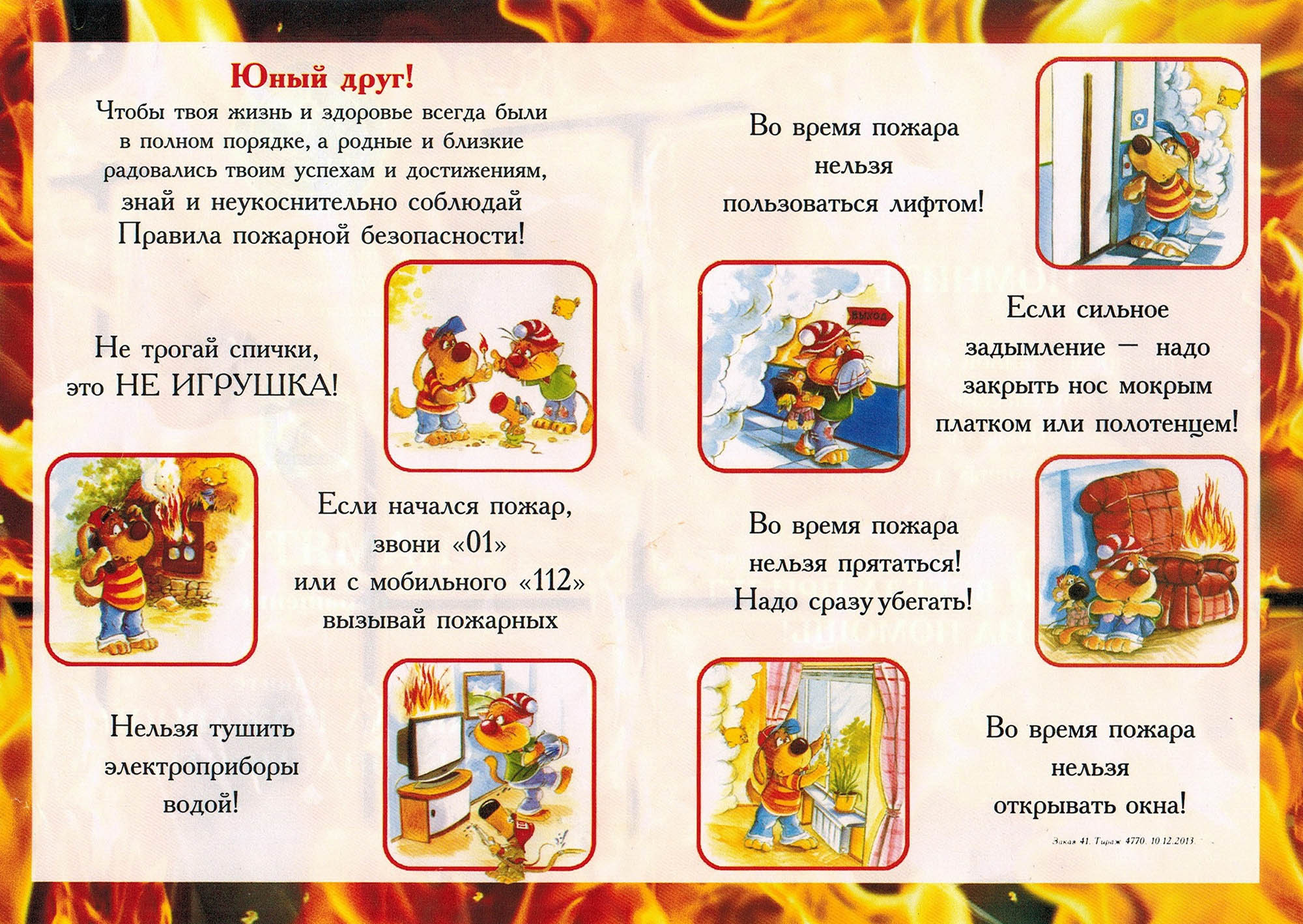 Вопросы, которые необходимо обсудить с детьми:❓   Что нужно делать, если возник пожар в помещении?(Если ребёнок один дома, ему необходимо позвонить по телефону 01 или с сотового 101, 112 и сообщить адрес пожара, свою фамилию, что и где горит. Если поблизости есть взрослые, то сообщить им о возгорании и следовать дальнейшим инструкциям)
❓   Где можно спрятаться от огня?
(Нельзя прятаться под кровать/в шкаф/под ванну. Нужно постараться покинуть горящее помещение)
❓   Можно ли играть со спичками и зажигалками?(Нельзя! Это – одна из причин пожара)
❓   Чем можно тушить пожар?(Одеялом, пальто — необходимо перекрыть поступление кислорода; водой, песком, огнетушителем — в зависимости от того, что горит и какой степени возгорание)❓   Что опаснее: дым или огонь?(Необходимо запомнить: дым гораздо опаснее огня! В задымлённом помещении – закрыть нос и рот мокрой тряпкой, лечь на пол и ползти к выходу, потому что внизу дыма меньше) 
❓   Можно ли самостоятельно пользоваться розеткой?(Нет! Нужно попросить взрослых включить или выключить электроприборы)
❓   Что делать в толпе?(Идти нужно только по направлению движения, не останавливаясь. Аккуратно огибая любые встречные преграды. Руки нужно скрестить на груди, выставив локти немного вперёд и держась руками за плечи)❓   Главное правило при любой опасности?(Не паниковать и сохранять спокойствие).
